5 WHYS URSACHENANALYSE-VORLAGE																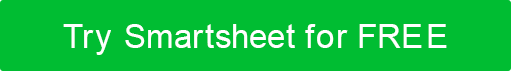 PRODUKT/PROZESSABTEILUNGABGESCHLOSSEN VONABGESCHLOSSEN VONABGESCHLOSSEN VONDATUMDEFINIEREN SIE DAS PROBLEMZU ERGREIFENDE KORREKTURMAßNAHMENZU ERGREIFENDE KORREKTURMAßNAHMENZU ERGREIFENDE KORREKTURMAßNAHMENZU ERGREIFENDE KORREKTURMAßNAHMENZU ERGREIFENDE KORREKTURMAßNAHMENZU ERGREIFENDE KORREKTURMAßNAHMENDEFINIEREN SIE DAS PROBLEMProblem hier definierenProblem hier definierenProblem hier definierenProblem hier definierenProblem hier definierenProblem hier definierenProblem hier definierenProblem hier definierenProblem hier definierenZU ERGREIFENDE KORREKTURMAßNAHMENZU ERGREIFENDE KORREKTURMAßNAHMENZU ERGREIFENDE KORREKTURMAßNAHMENZU ERGREIFENDE KORREKTURMAßNAHMENZU ERGREIFENDE KORREKTURMAßNAHMENZU ERGREIFENDE KORREKTURMAßNAHMENDEFINIEREN SIE DAS PROBLEMZU ERGREIFENDE KORREKTURMAßNAHMENZU ERGREIFENDE KORREKTURMAßNAHMENZU ERGREIFENDE KORREKTURMAßNAHMENZU ERGREIFENDE KORREKTURMAßNAHMENZU ERGREIFENDE KORREKTURMAßNAHMENZU ERGREIFENDE KORREKTURMAßNAHMENWARUM IST DAS EIN PROBLEM?HAUPTURSACHE**HINWEIS: Wenn das abschließende "Warum" keine kontrollierbare Lösung hat, kehren Sie zum vorherigen "Warum" zurück.**HINWEIS: Wenn das abschließende "Warum" keine kontrollierbare Lösung hat, kehren Sie zum vorherigen "Warum" zurück.**HINWEIS: Wenn das abschließende "Warum" keine kontrollierbare Lösung hat, kehren Sie zum vorherigen "Warum" zurück.**HINWEIS: Wenn das abschließende "Warum" keine kontrollierbare Lösung hat, kehren Sie zum vorherigen "Warum" zurück.**HINWEIS: Wenn das abschließende "Warum" keine kontrollierbare Lösung hat, kehren Sie zum vorherigen "Warum" zurück.**HINWEIS: Wenn das abschließende "Warum" keine kontrollierbare Lösung hat, kehren Sie zum vorherigen "Warum" zurück.GRUNDURSACHEVERANTWORTLICHERDATUMSAKTION ZUM STARTENDATUM DER FERTIGSTELLUNGWARUM IST DAS EIN PROBLEM?Warum passiert das?Warum ist das so?Warum ist das so?Warum ist das so?Warum ist das so?KORREKTURMAßNAHMEVERANTWORTLICHERDATUMSAKTION ZUM STARTENDATUM DER FERTIGSTELLUNGWARUM IST DAS EIN PROBLEM?WARUM IST DAS EIN PROBLEM?BEITRAGENDES PROBLEMBEITRAGENDES PROBLEMBEITRAGENDES PROBLEMGRUNDURSACHEVERANTWORTLICHERDATUMSAKTION ZUM STARTENDATUM DER FERTIGSTELLUNGWARUM IST DAS EIN PROBLEM?Warum passiert das?Warum ist das so?Warum ist das so?Warum ist das so?Warum ist das so?KORREKTURMAßNAHMEVERANTWORTLICHERDATUMSAKTION ZUM STARTENDATUM DER FERTIGSTELLUNGWARUM IST DAS EIN PROBLEM?WARUM IST DAS EIN PROBLEM?ANDERE BEITRAGENDE PROBLEMEANDERE BEITRAGENDE PROBLEMEANDERE BEITRAGENDE PROBLEMEGRUNDURSACHEVERANTWORTLICHERDATUMSAKTION ZUM STARTENDATUM DER FERTIGSTELLUNGWARUM IST DAS EIN PROBLEM?Warum passiert das?Warum passiert das?Warum ist das so?Warum ist das so?Warum ist das so?Warum ist das so?KORREKTURMAßNAHMEVERANTWORTLICHERDATUMSAKTION ZUM STARTENDATUM DER FERTIGSTELLUNGWARUM IST DAS EIN PROBLEM?WARUM IST DAS EIN PROBLEM?VERZICHTSERKLÄRUNGAlle Artikel, Vorlagen oder Informationen, die von Smartsheet auf der Website bereitgestellt werden, dienen nur als Referenz. Obwohl wir uns bemühen, die Informationen auf dem neuesten Stand und korrekt zu halten, geben wir keine Zusicherungen oder Gewährleistungen jeglicher Art, weder ausdrücklich noch stillschweigend, über die Vollständigkeit, Genauigkeit, Zuverlässigkeit, Eignung oder Verfügbarkeit in Bezug auf die Website oder die auf der Website enthaltenen Informationen, Artikel, Vorlagen oder zugehörigen Grafiken. Jegliches Vertrauen, das Sie auf solche Informationen setzen, erfolgt daher ausschließlich auf Ihr eigenes Risiko.